昼食付きタイムシートテンプレート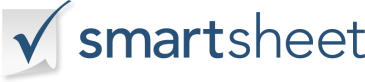 使用人使用人会社会社会社名前名前ID番号住所住所住所住所住所住所住所部電話主管支払期間の開始支払期間の開始第1週第1週第1週第1週第1週第1週第1週第1週第1週第1週第1週日付曜日出勤ブレーク1が始まるブレーク1の端ランチが始まるランチ終了ブレーク2が始まるブレーク2の終わり退勤毎日の時間週間合計週間合計第2週第2週第2週第2週第2週第2週第2週第2週第2週第2週第2週日付曜日出勤ブレーク1が始まるブレーク1の端ランチが始まるランチ終了ブレーク2が始まるブレーク2の終わり退勤毎日の時間週間合計週間合計合計時間合計時間支払レート支払レート合計支払額合計支払額レギュラーレギュラーレギュラー残業残業残業支払日支払日総賃金総賃金